This form will be completed for the following course changes. _____  Change in Existing Course Description to Blended-Hybrid Online Course (30 – 50% Online)_____  Change in Existing Course Description to Blended-Hybrid Online Course (51 – 79% Online)_____  Change in Existing Course Description to Online Course (80 – 99% Online)_____  Change in Existing Course Description to Online Course (100% Online)					Procedures 				Seek support from departmental representative of Distance Learning Committee (DLC) for conversion of existing previously approved standard delivery course to distance learning format. Use Distance Learning Syllabus Template & Distance Learning Committee Module Outline Template, and develop one functioning online Module. Templates can be found on the DLC website http://www.shawnee.edu/offices/distance-learning/index.aspx. Proposed conversion shall be first approved by the originating department. Complete the “Conversion of Existing Course to Distance Learning Format” form. Obtain appropriate signatures (Department Distance Learning Representative, Department Chair, Dean of College). Form can be found on DLC website.Forward electronic copy of the proposed distance learning syllabus using Distance Learning Syllabus Template, Course Outline using Distance Learning Committee Module Outline Template, and copy of previously approved standard delivery syllabus to Chair of DLC. Faculty will attend the DLC meeting and demonstrate one functioning module to the committee. The DLC will review all materials, provide feedback, and vote to approve or disapprove the conversion of the course to the distance learning format.After approval by DLC, the Chair will forward recommendation for course approval along with Conversion of Existing Course to Distance Learning Format form to UFS for consideration. The Distance Learning Committee meets the 3rd Monday of each month. It is good practice to send the proposed Distance Learning Syllabus Template, Course Outline using Distance Learning Committee Module Outline Template and the previously approved standard delivery syllabus to the Distance Learning Committee Chair 1 – 2 weeks before the scheduled meeting date. UFS meets the last Monday of each month. 1.	Initiator						Date				Department										Course Prefix/Catalog Number/Title 						2.	Checklist (signatures required):Department DL Representative			                                   Date		Department Chair_						                       Date		Dean of College ______________________________________________Date_________DLC Chair  					                                               Date		 UFS President_______________________________________________  Date		Provost							                       Date		3.	Briefly describe how the existing approved standard delivery course will be altered by use of             online course delivery. 4.	Reason(s) for change:5.	Proposed Date of Change			6.	Catalog Course Description 7.	How will the proposed course conversion affect other departments/programs/courses?  Attach documentation.8.	The proposed course will be: University Owned _______________                                                            Faculty Owned     _______________9.  	Has the Initiator completed a university approved distance learning certification program?Yes___________ Name of Program______________________                                   No ___________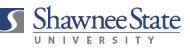 University Faculty Senate University Distance Learning CommitteeConversion of Existing Course to Distance Learning Format Conversion of Existing Course to Distance Learning Format 